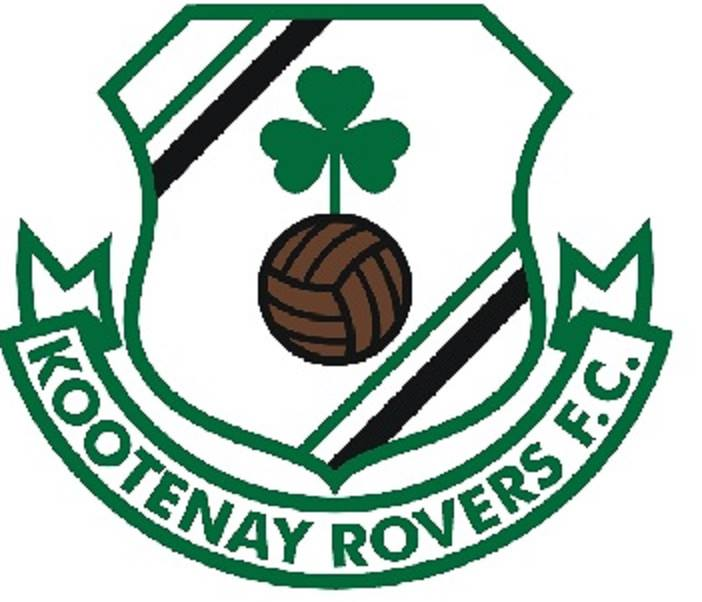 Incident Report Form This form must be submitted to the Club within 48 hours of the game or situation in question.  This form is to be used to report incidents from players, parents (spectators/guardians), coaches and or officials. Incident Details The following incident occurred:   Before the Game              During the First Half                At the Half Time  After the Game              During the Second Half  If the name (s) of the person (s) involved are known, please provide them below.  Indicate if the person is a player, parent (spectator/guardian), coach, official, manager or other (if unsure) Description of Incident: Please use the space provided on the back of the form to describe the incident that occurred.Complaint Form –Person filing Form Name: 	_______________________________________ 	Date:  	___________________________ E-Mail: 	_______________________________________ 	Phone: 	___________________________ Office Use Only Date Received: ____________________________  Staff/Executive_____________________________ Action Taken: _________________________________________________________________________________________________________________________________________________________________________________________________________________________________________________________________________________________________________________   _____________________________________ Signature 	 	 	 	 	 	 	 	 	  Date League Competitive / Development Division Team Name &  or # Coach Manager Referee Asst. Referee Date Time Location Name (person involved) Position Description Of Incident: 